 [ а р а р	                                                             РЕШЕНИЕО назначении  и  проведении  публичных  слушаний  по проекту  решения «О внесении изменений и дополнений  в Устав сельского поселения Новобалтачевский сельсовет  муниципального района Чекмагушевский  район  Республики Башкортостан»        В  соответствии  со статьей  28  Федерального закона «Об общих принципах организации местного самоуправления  в Российской Федерации» Совет  сельского  поселения  Новобалтачевский сельсовет муниципального  района  Чекмагушевский  район  Республики  Башкортостан  РЕШИЛ:        1. Провести  публичные  слушания  по проекту   решения «О внесении изменений и дополнений  в Устав сельского поселения Новобалтачевский   сельсовет  муниципального района Чекмагушевский  район  Республики Башкортостан» (далее – проект решения  Совета) 10 августа  2017 года в  14-00 часов  в  здании администрации сельского поселения Новобалтачевский сельсовет по  адресу: с. Новобалтачево, ул. Ленина  дом 81.Создать комиссию по подготовке и  проведению  публичных слушаний  в  составе:  Председатель комиссии:  Ихсанов Вазих Фаилович – глава сельского поселения Новобалтачевский сельсоветЧлены комиссии: Муллагареева Альбина Дамировна  – управляющий делами, Галимова Чулпан Линеровна  – специалист 2 категории.          3. Обнародовать  проект решения 28 июля 2017 года на  информационном  стенде  Администрации  сельского  поселения  по  адресу: с. Новобалтачево, ул. Ленина, 81.           4. Установить, что  письменные предложения  жителей сельского поселения Новобалтачевский сельсовет  по проектам  решений  Совета, указанному в пункте 1 настоящего решения, направляются в Совет сельского  поселения Новобалтачевский сельсовет муниципального района  Чекмагушевский  район  Республики  Башкортостан (по адресу: с.Новобалтачево, ул. Ленина, д.81) в период со дня обнародования  настоящего решения  до 17-00 часов  07  августа  2017 года.Глава сельского поселения                                               В.Ф.Ихсановс.Новобалтачево27 июля 2017 года№84БАШ[ОРТОСТАН  РЕСПУБЛИКА]Ы СА[МА{ОШ  РАЙОНЫ муниципаль районЫНЫ@  Я@Ы БАЛТАС АУЫЛ СОВЕТЫ АУЫЛ  БИЛ^м^]Е СОВЕТЫ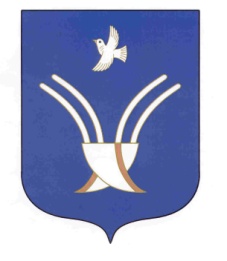 Совет сельского поселенияНовобалтачевский сельсоветмуниципального района Чекмагушевский район Республики Башкортостан